Лента нержавеющая 12Х18Н10тел. (343) 268-68-29, (343) 268-68-26, (343) 344-50-68 Лента изготавливается толщиной от 0,05 до 2 мм, шириной от 20 до 450 мм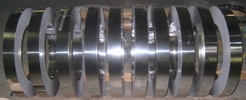 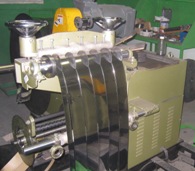 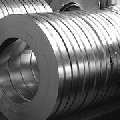 
Лента нержавеющая 12X18H10T представлена в рулонах следующих типоразмеров (толщина в миллиметрах х высота рулона в миллиметрах) наиболее распространенные:

лента 12Х18Н10Т 0,1х300 мм

лента 12Х18Н10Т 0,13х430 мм.,   0,15х300 мм

лента 12Х18Н10Т 0,2х300 мм.,   0,25х310 мм  

лента 12Х18Н10Т 0,3х300 мм.,  330 мм., 400 мм

лента 12Х18Н10Т 0,35х395 мм

лента 12Х18Н10Т 0,4х300 мм.,   0,45х400 мм    

лента 12Х18Н10Т 0,5х390 мм

лента 12Х18Н10Т 0,6х400 мм

лента 12Х18Н10Т 0,8х300 мм.,  400 мм

лента 12Х18Н10Т 1,0х300 мм

... а так же изготовим ленту по вашим размерам!


Самой распространенной маркой стали, из которой катается нержавеющая лента, является 12X18H10T, поэтому рассмотрим ее характеристики, особые свойства и применение более подробно.

Химический состав стали 12X18H10T:
Сталь 12X18H10T представляет собой конструкционную криогенную хромоникелевую сталь с титаном, со следующим химическим составом: среднее содержание углерода 0,12%,повышенное содержание хрома (17-19%),никеля (9-11%) и титана(0,8%). Уголок, лист, труба и лента марки 12X18H10T относится к аустенитным сталям, которые используют как жаропрочные при температурах до 600оС. Такая однофазная сталь имеет устойчивую структуру из однородного аустенита, в котором кроме этого содержится немного карбида Ti, выполняющего роль сдерживающего фактора против образования межкристаллитной коррозии.

Наилучших результатов по механической вязкости и пластичности для ленты из нержавеющей стали 12X18H10T добиваются, выполняя термический нагрев стали при температуре 1050-1080 градусов по Цельсию и последующую закалку в воде, однако следует отметить, что наряду с повышением вязкости и пластичности сталь приобретает невысокую прочность и твердость., так как обычно стали аустенитного и аустенитно-ферритного классов имеют не очень большой уровень прочности, в пределах (700-850МПа).

Лента из нержавеющей стали 12Х18Н10Т отличается высокой стойкостью к коррозии и обычно применяется при изготовлении емкостей и сосудов эксплуатирующихся под высоким давлением и различных высоких температурах от 150 до 600 градусов Цельсия, кроме того благодаря относительной стойкости к кислотам, щелочам и другим агрессивным средам из этой ленты делаются детали и трубопроводы применяющиеся в станках, машинах на производствах где используются различные агрессивные среды и жидкости при температуре до 350 градусов Цельсия (например при использовании разбавленных растворов фосфорной, уксусной, азотной кислоты, а также щелочей и солей).

В целом лента нержавеющая 12Х18Н10Т широко используются в строительной, пищевой промышленности, в медицинском оборудовании. Бесшовные трубы из стали 12х18н10т находят широкое применение в нефтехимической области, автомобилестроении, машиностроении и прочих областях промышленности.

Одними из самых распространенных типоразмеров являются: лента 12х18н10т 0,3  соответственно 0.3 миллиметра толщиной и лента 12х18н10т 0,1 - толщина которой составляет 0.1 миллиметра.  C Si Mn Ni S P Cr Cu Прочее до 0,12%до 0.8%до 2%9 - 11% до 0.02%до 0.035%17 - 19%до 0.3%(0.5 - 0.8) Ti, остальное Fe